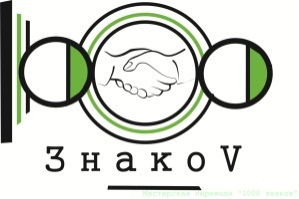 Анкета переводчика /Мастерская перевода и тренинга “1000 знаков”/* имеющие отношение к вакансииИнтересующая вакансияФамилия Имя Отчество Дата рожденияМесто проживанияКонтактные данныеКонтактные данныеКонтактные данныеКонтактные данныеКонтактные данныеТелефонE-mailSkype / ICQ VK / FacebookРабочие языковые парыРабочие языковые парыРабочие языковые парыРабочие языковые парыРабочие языковые парыПисьменныеЯзык оригиналаЯзык перевода Язык перевода Уровень123УстныеЯзык 1Язык 2Язык 2Уровень 456Языковое * образованиеЯзыковое * образованиеЯзыковое * образованиеЯзыковое * образованиеЯзыковое * образованиеГоды обученияНазваниеНазваниеНазваниеКвалификация + название документаНеязыковое * (тех., мед., экономич. и тд.)Неязыковое * (тех., мед., экономич. и тд.)Неязыковое * (тех., мед., экономич. и тд.)Неязыковое * (тех., мед., экономич. и тд.)Неязыковое * (тех., мед., экономич. и тд.)Опыт работы* (самый значимый)Опыт работы* (самый значимый)Опыт работы* (самый значимый)Опыт работы* (самый значимый)Опыт работы* (самый значимый)Годы работыНазвание предприятияДолжностьДолжностьОбязанностиПредполагаемые ставкиПредполагаемые ставкиПредполагаемые ставкиПредполагаемые ставкиПредполагаемые ставкиВид переводаязыковая пара №стоимость в валютестоимость в валютеед. измерения в знакахписьменныйустныйВладение переводческими программами  (Trados, Memsource и др.) Владение переводческими программами  (Trados, Memsource и др.) Владение переводческими программами  (Trados, Memsource и др.) Владение переводческими программами  (Trados, Memsource и др.) Владение переводческими программами  (Trados, Memsource и др.) 1.2. 1.2. 1.2. 1.2. 1.2. Дополнительная информация (информация, которую Вы считаете необходимой добавить)Дополнительная информация (информация, которую Вы считаете необходимой добавить)Дополнительная информация (информация, которую Вы считаете необходимой добавить)Дополнительная информация (информация, которую Вы считаете необходимой добавить)Дополнительная информация (информация, которую Вы считаете необходимой добавить)